
Journal Proposal Form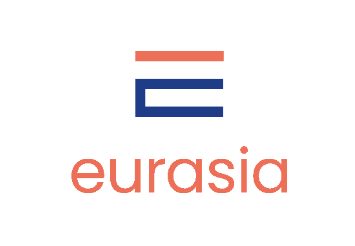 The following questions are designed to help us get a clear picture of your journal proposal and to provide us with information about the readership which will enable us to develop an effective marketing and promotion strategy. Please complete the form as fully as you can.Full or working title of the Journal: ___ _________                                                                            Aims and Scope (including the field, Topics, the scientific community..etc)Why a New JournalPeople working behind this journalEditor-in-Chiefeditorial boardLaunching Schedule and Size of the journal  (How many articles/ volumes/issues are planned to be publish per year?)Financial Support/SponsorEurasia academic publishing group will support the editor-in-chief. Business model (Open Access)Target AudiencePlease outline the markets for your journal. You should include academic and industrial areas and please indicate the level the journal is aimed at (e.g.  Undergraduate, postgraduates, researchers etc.), the academic discipline involved, the titles of courses etc.competitionWhat other journals you think will be direct competitors?  Comparing to these journals, what’s unique about the new journal? Why a new journal is needed in this subject area?Potential Articles for your journal Published Articles: These articles have already been published but could have been published in JACT if the journal had existed at the time.Future ArticlesComments or suggestions for promotional activitiesRelated Conference (international, Domastic and reginal conferences)Other remarks (strengths of the journal, your plan on developing the journal…)Name: Address: Tel: Email: Date: 